รายงานการปฏิบัติราชการประจำเดือน กุมภาพันธ์ 2567 ประจำปีงบประมาณ พ.ศ.2567ประชุมติดตามความคืบหน้า ITA ครั้งที่ 1/2567และประชุมบริหารประจำเดือน มกราคม 2567  	  วันที่  5 ก.พ.67  เวลา17.00น. พ.ต.ท.สุธีรฐ์  ธีระสวัสดิ์  สว.ตม.จว.สุพรรณบุรี  พร้อมด้วยข้าราชการตำรวจ ตม.จว.สุพรรณบุรี ร่วมประชุมติดตามความคืบหน้า การประเมินคุณธรรมและความโปร่งใสในการดำเนินงานของหน่วยงานภาครัฐ (Integrity and Transparency Assessment : ITA) ของตรวจคนเข้าเมืองจังหวัดสุพรรณบุรี  ครั้งที่ 1/2567  เพื่อรับฟังแนวทางและปัญหาในการจัดทำข้อมูลการประเมินคุณธรรมและความโปร่งใสในการดำเนินงานของหน่วยงานภาครัฐ  พร้อมทั้งได้ประชุมบริหาร ประจำเดือน ม.ค.67  เพื่อมอบนโยบายแนวทางการปฏิบัติงาน และข้อสั่งการของผู้บังคับบัญชาให้ถือปฏิบัติต่อไป          ณ ห้องประชุม ศปก.ตม.จว.สุพรรณบุรี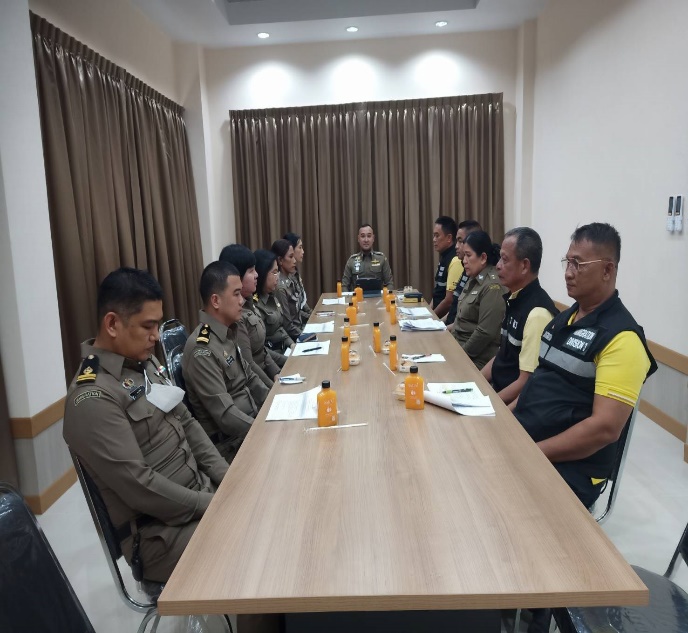 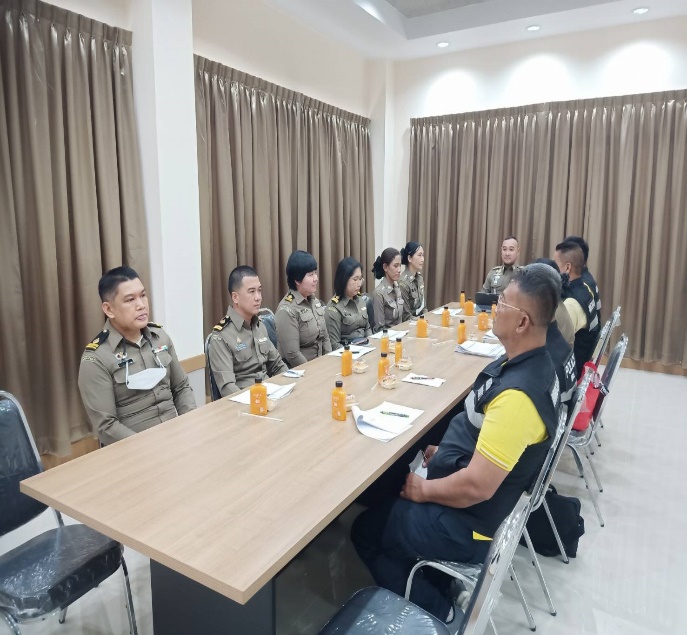 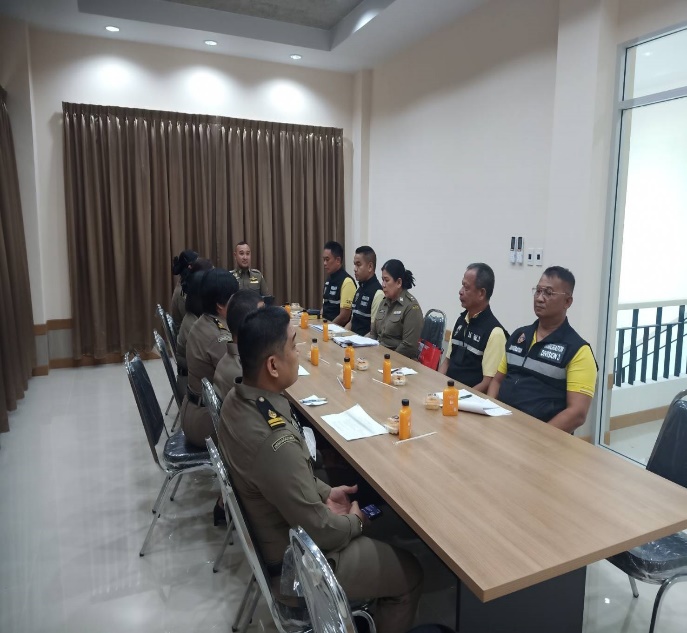 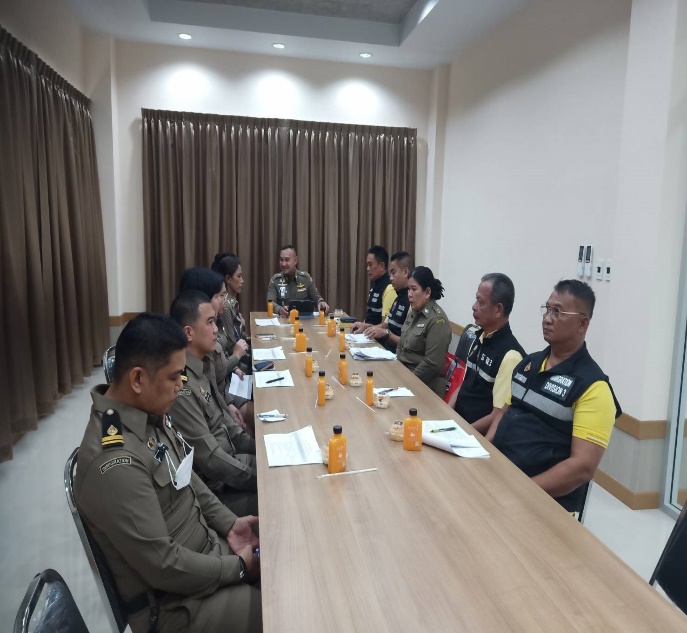 ประชุมบริหารราชการ ภ.จว.สุพรรณบุรี       วันที่ 13 ก.พ.67 เวลา 10.0๐ น. ภายใต้การอำนวยการของ พ.ต.ท.​สุธีรฐ์ ธีระสวัสดิ์​  สว.ตม.จว.สุพรรณบุรี  มอบหมายให้ ว่าที่ ร.ต.อ.สันติ  พงษ์สุวรรณ รอง สว.(สส.)ตม.จว.สุพรรณบุรี  เข้าร่วมประชุมบริหารราชการ ภ.จว.สุพรรณบุรี ณ ห้องประชุม 1 ชั้น 3 ภ.จว.สุพรรณบุรี โดยมี พล.ต.ต.วัชรินทร์  ประสพดี  ผบก.ภ.จว.สุพรรณบุรี เป็นประธาน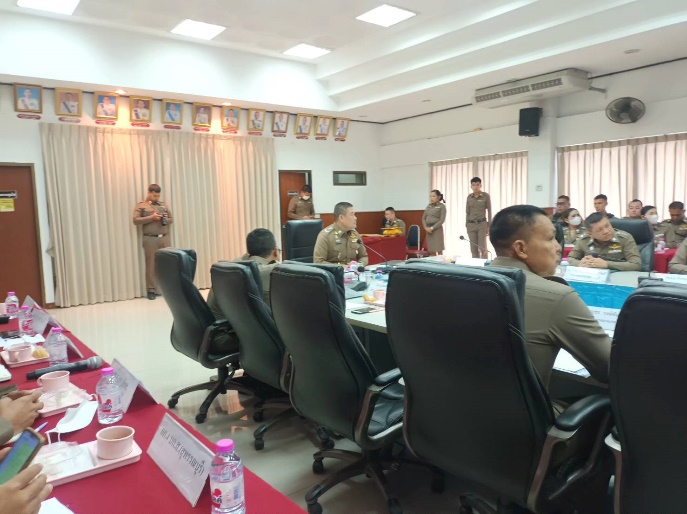 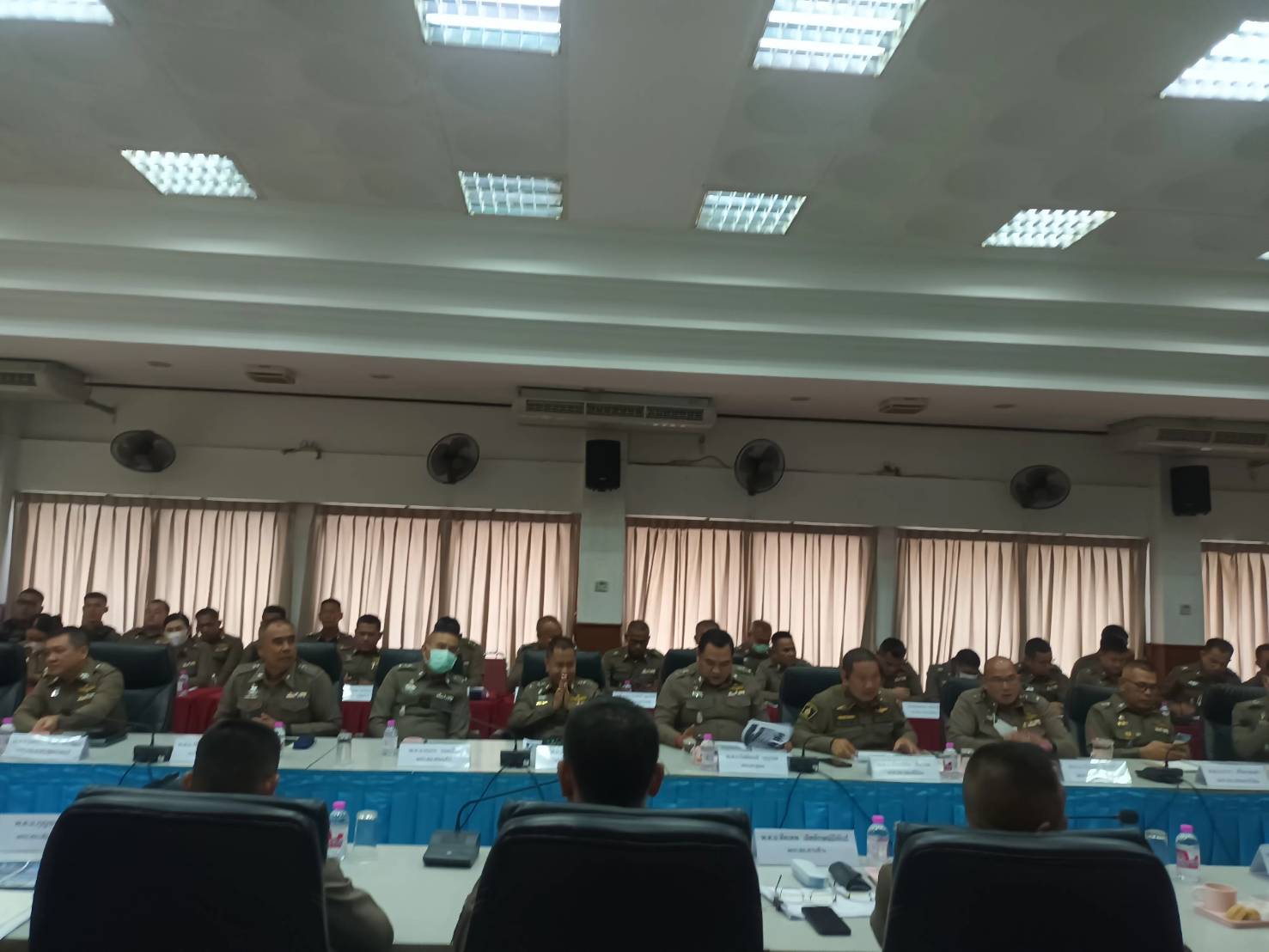 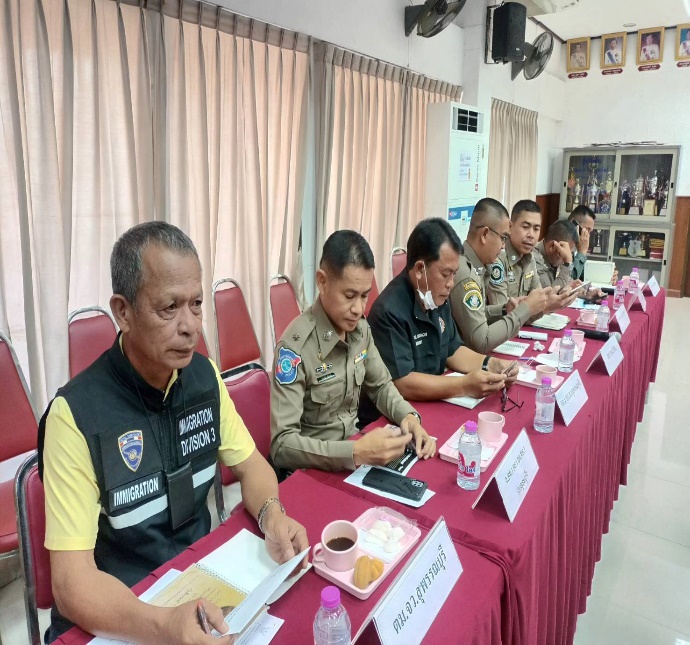 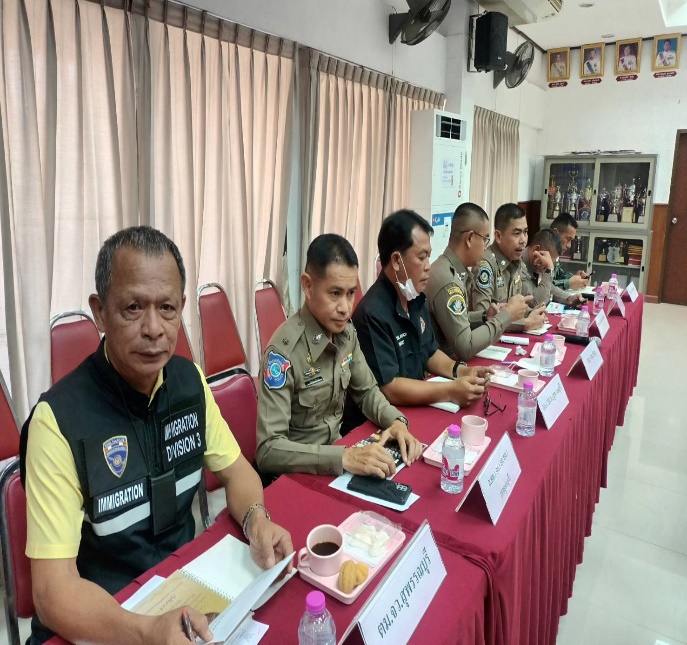 ประชุมคณะกรรมการตรวจสอบและติดตามการบริหารงานตำรวจจังหวัดสุพรรณบุรีครั้งที่ 1/2567วันที่ 27 ก.พ.2567 เวลา 13.30 น. ภายใต้การอำนวยการของ พ.ต.ท.สุธีรฐ์  ธีระสวัสดิ์ สว.ตม.จว.สุพรรณบุรี มอบหมายให้ ว่าที่ ร.ต.อ.สันติ  พงษ์สุวรรณ รอง สว.(สส) ตม.จว.สุพรรณบุรี  เข้าร่วมประชุมคณะกรรมการตรวจสอบและติดตามการบริหารงานตำรวจจังหวัดสุพรรณบุรี           ครั้งที่ 1/2567 ณ ห้องประชุม 1 ภ.จว.สุพรรณบุรี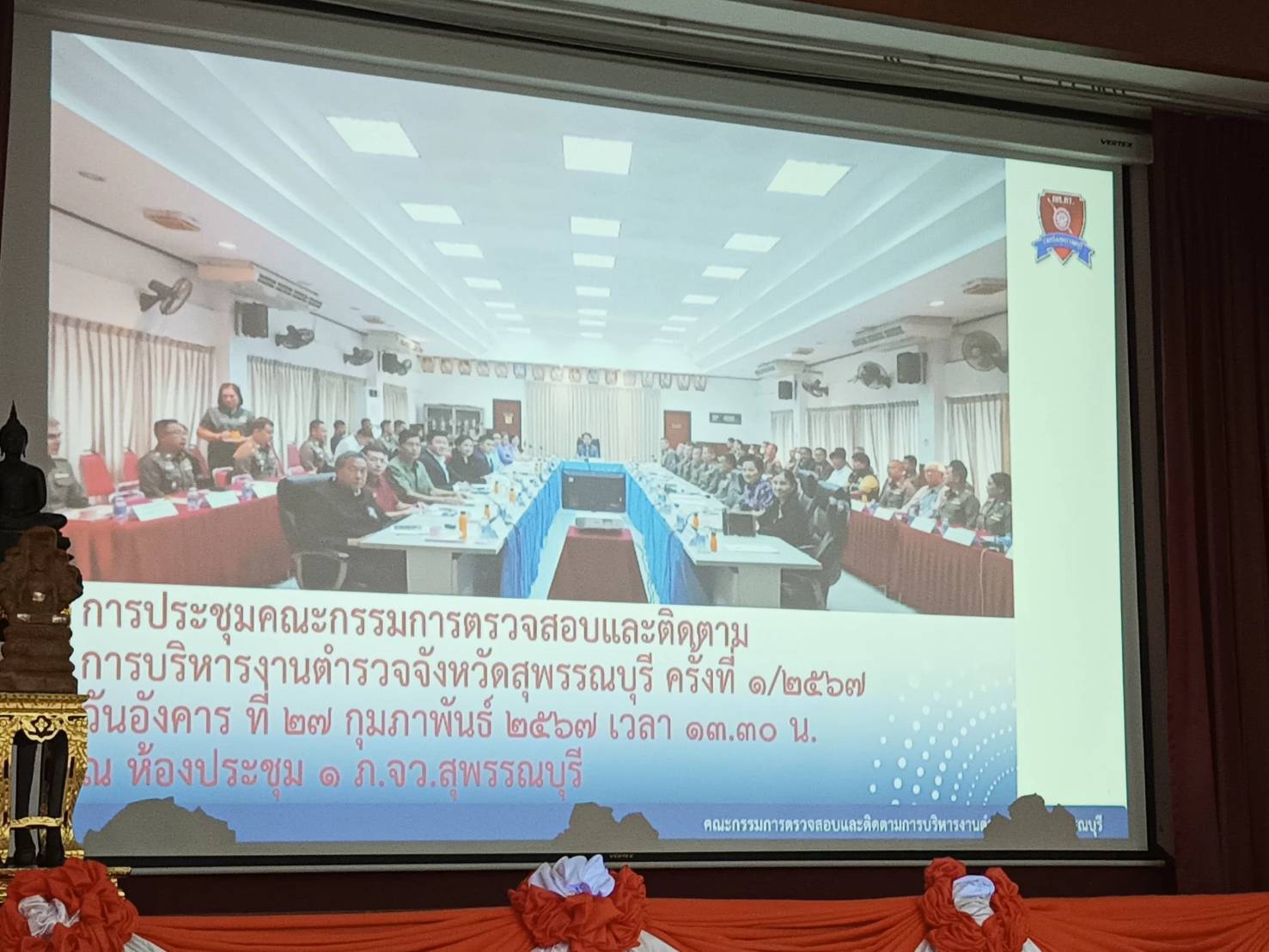 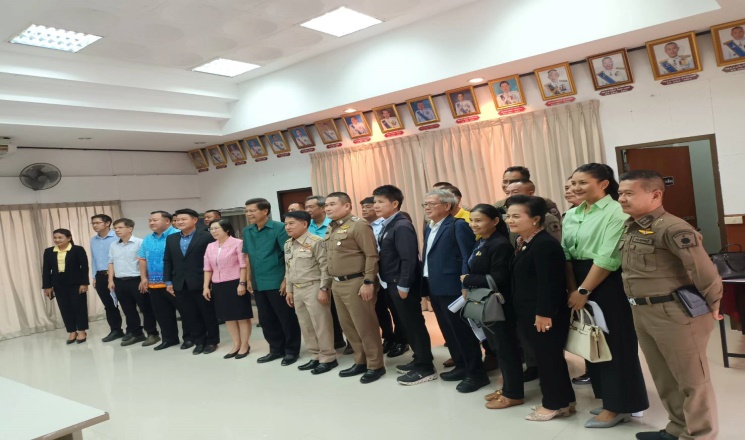 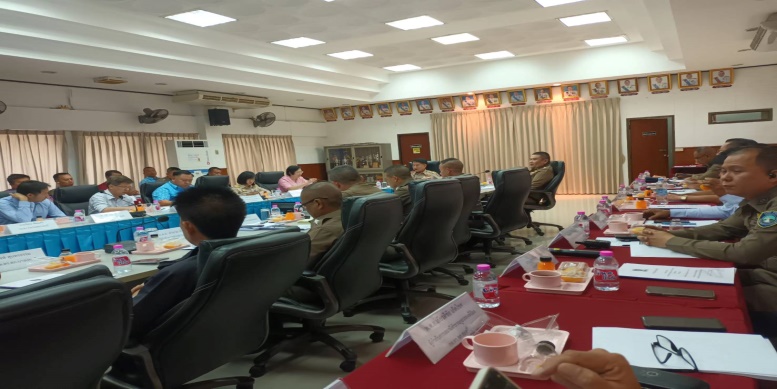 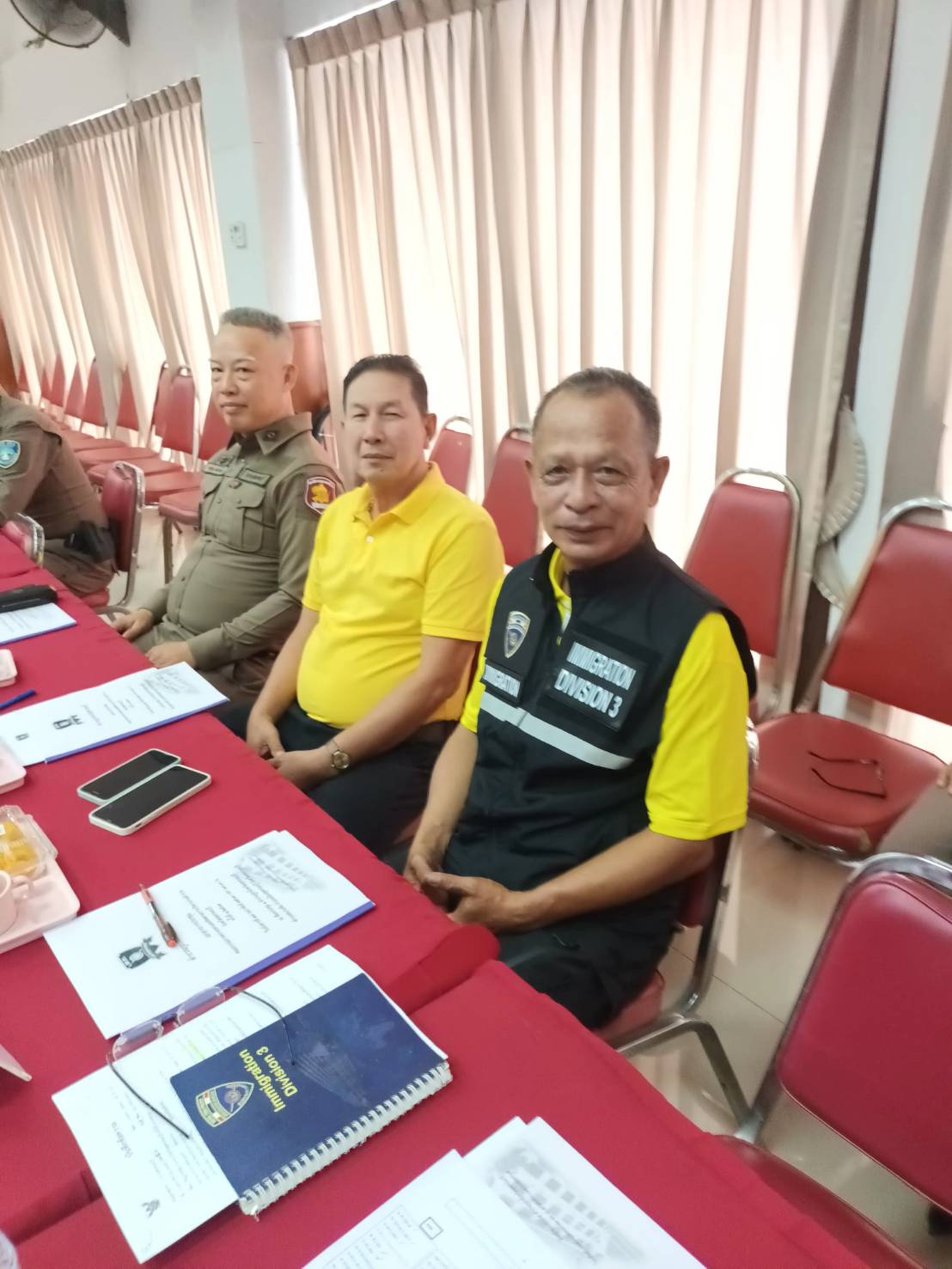 ประชุมบริหาร สตม.ครั้งที่ 3/2567 วันที่ 27 ก.พ.67 เวลา 09.30 น. พ.ต.ท.สุธีรฐ์ ธีระสวัสดิ์ สว.ตม.จว.สุพรรณบุรี เข้าร่วมประชุมบริหารราชการ สตม. ครั้งที่ 3/2567 ณ อาคารฝึกอบรมพัฒนาบุคลากรและสวัสดิการ ตร. (เมืองทองธานี) โดยมี พล.ต.ท.อิทธิพล อิทธิสารรณชัย ผบช.สตม. เป็นประธาน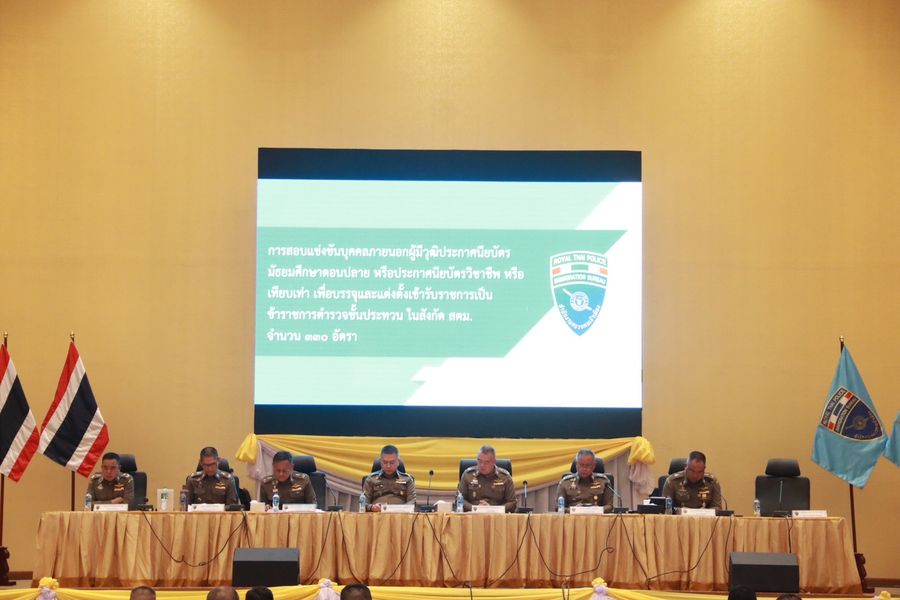 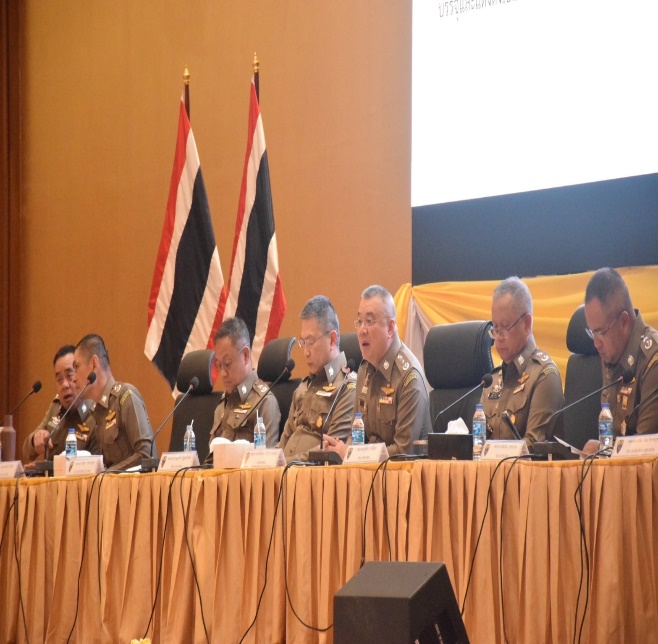 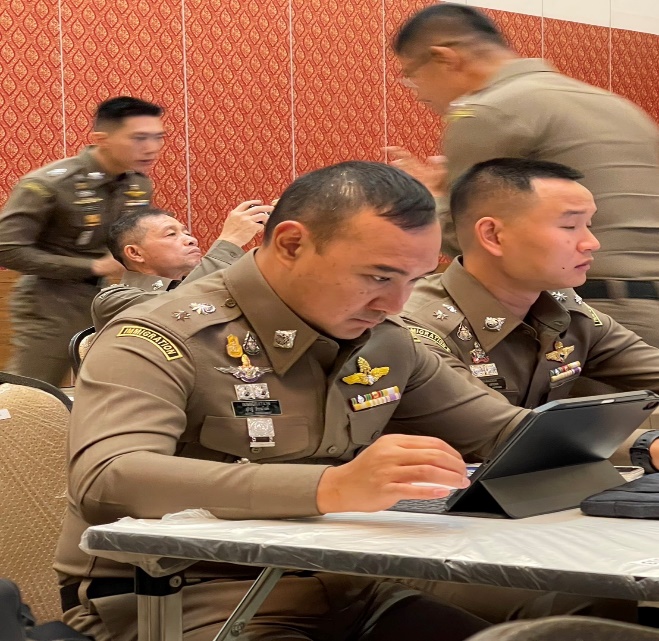 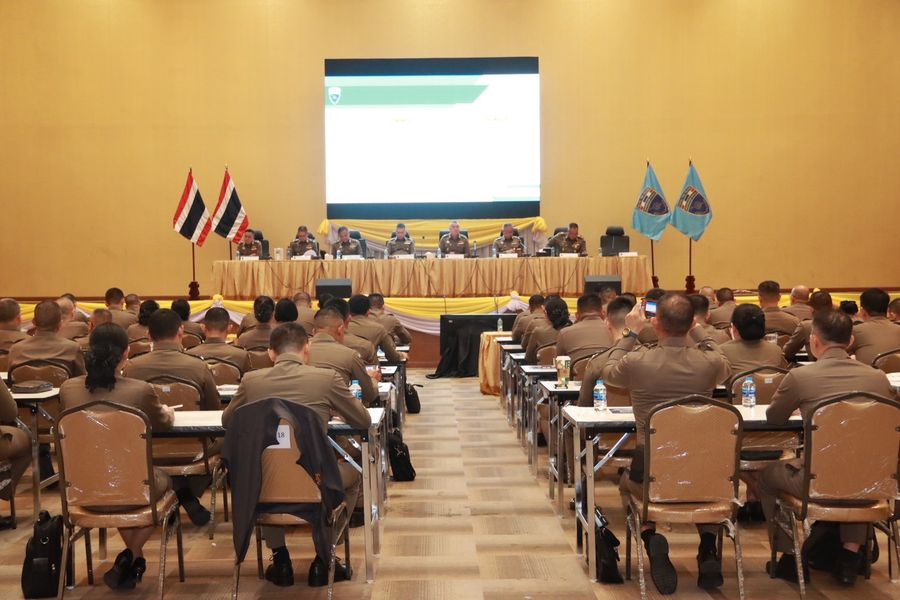 กิจกรรมจิตอาสาพระราชทาน 904 วปร.วันที่ 29 ก.พ.67 เวลา 10.00 น. พ.ต.ท.สุธีรฐ์ ธีระสวัสดิ์ สว.ตม.จว.สุพรรณบุรี เข้าร่วมโครงการจิตอาสาพระราชทาน 904 วปร. “เราทำความดี ด้วยหัวใจ” กิจกรรมจิตอาสาไถ่ชีวิตโค เพื่อเฉลิมพระเกียรติและถวายเป็นพระราชกุศาลแด่ พระบาทสมเด็จพระเจ้าอยู่หัว เนื่องในโอกาสมหามงคลเฉลิมพระชนมพรรษา 72 พรรษา ณ บริเวณ ชั้น 1 ศาลาเรือนไทยวัดกู้ (พระนางเรือล่ม) ต.บางพูด อ.ปากเกร็ด จว.นนทบุรี  โดยมี พล.ต.ท.อิทธิพล อิทธิสารรณชัย ผบช.สตม. เป็นประธาน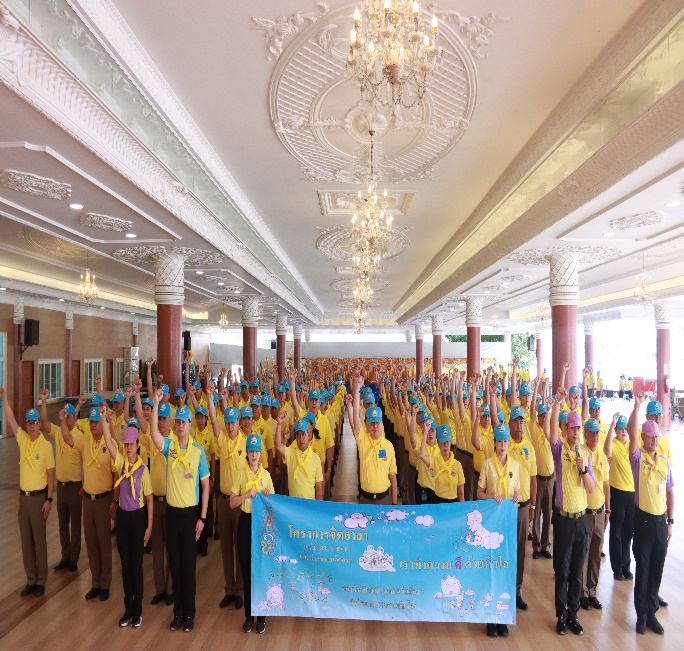 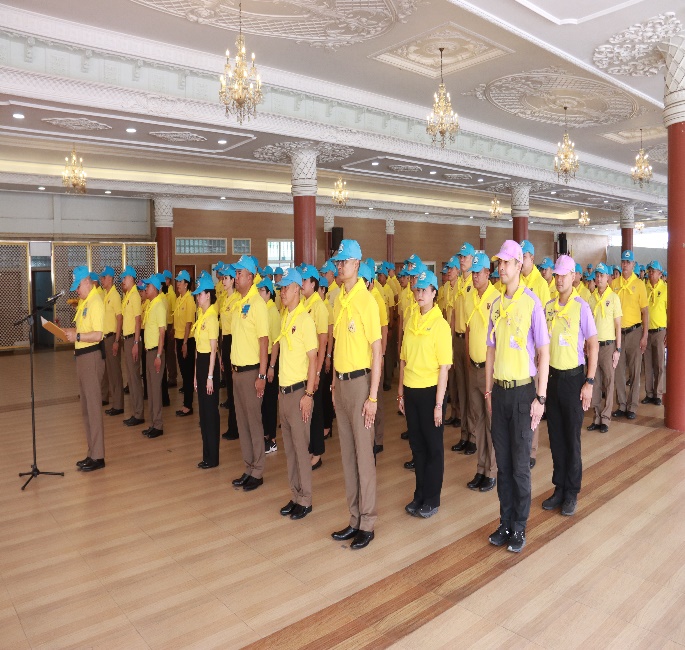 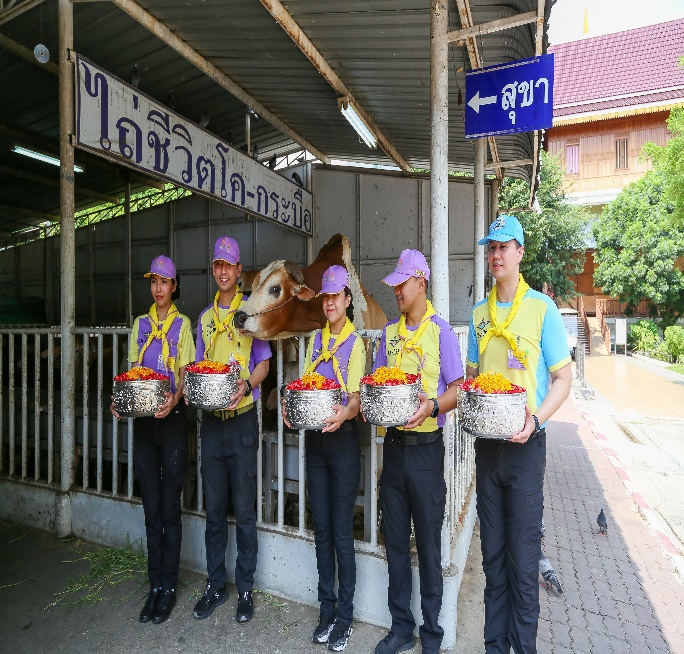 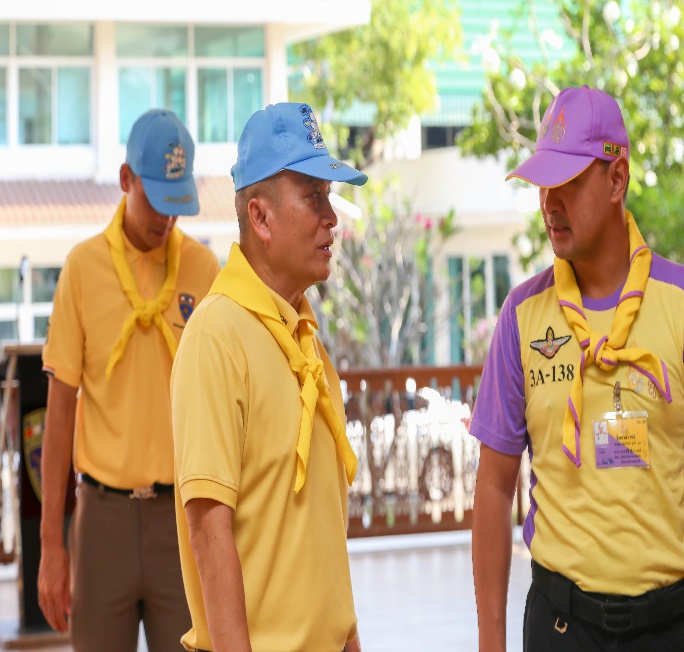 